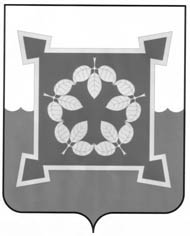 СОБРАНИЕ ДЕПУТАТОВ  ЧЕБАРКУЛЬСКОГО ГОРОДСКОГО ОКРУГА V СОЗЫВАЧелябинской области                                       РЕШЕНИЕ                        от    «04» августа 2015 г. №  1005                      г. ЧебаркульОб утверждении          Положения «О Почетном гражданине города Чебаркуля» в новой редакцииВ соответствии с Федеральным законом "Об общих принципах организации местного самоуправления в Российской Федерации", руководствуясь Уставом Чебаркульского городского округа,РЕШАЕТ:1. Утвердить Положение о Почетном гражданине города Чебаркуля (прилагается).2. Признать утратившими силу следующие решения Собрания депутатов Чебаркульского городского округа:1) от 06.03.2006 г. № 187 «Об утверждении Положения о звании «Почетный гражданин города Чебаркуля";2) от 07.05.2007 г. №394 «О внесении изменений в Положение о звании «Почетный гражданин города Чебаркуля»;3) от 02.11.2010 г. №105 «О внесении изменений в Положение о звании «Почетный гражданин города Чебаркуля».  3. Настоящее решение подлежит официальному опубликованию (обнародованию) в установленном порядке.4. Контроль за исполнением настоящего решения поручить постоянной депутатской комиссии по нормотворчеству (Н.М.Гладких).5. Настоящее решение вступает в силу со дня его официального опубликования. Председатель Собрания депутатовЧебаркульского городского округа                                      Т.П.Криворучко ГлаваЧебаркульского городского округа                                               А.В.ОрловПриложение №1к решению Собрания депутатовЧебаркульского городского округаот «04»  августа   2015 г. № 1005Положениео  Почетном  гражданине  города Чебаркуля1. Настоящее Положение о Почетном гражданине города Чебаркуля (далее - Положение) устанавливает основания и порядок присвоения звания "Почетный гражданин города Чебаркуля", регламентирует статус граждан, удостоенных этого звания.2. Звание "Почетный гражданин города Чебаркуля" от имени жителей города присваивается решением Собрания депутатов Чебаркульского городского округа (далее Собрание депутатов) к юбилейным  датам «Дня города» (12 июня), кратным пяти (не более пяти человек).3. Звание "Почетный гражданин города Чебаркуля" является высшим знаком признательности жителей города и присваивается:1) гражданам города, чья  общественная, научная, политическая, творческая и иная деятельность получила широкую известность в городе и признание его жителей, за заслуги в социально-экономической,  экологической,  природоохранной, промышленной, предпринимательской  и иных сферах развития городского округа;2) гражданам России или других государств, гражданам, проживающих в других городах на территории Челябинской области, имеющим выдающиеся заслуги перед городом.4. Основаниями для присвоения гражданину звания "Почетный гражданин города Чебаркуля" являются:1) его авторитет у жителей города, обретенный длительной и активной государственной, политической, общественной, научной, творческой, хозяйственной, а также иной деятельностью с выдающимися результатами для города;2) долговременная и устойчивая известность гражданина среди жителей города на почве эффективной благотворительной деятельности;3) совершение им мужественного поступка во благо города и его жителей.Звание  «Почетный гражданин» присваивается гражданину:1) проживающему на территории города  не менее 20 лет (исключение: присвоение почетного звания Главой городского округа (Председателем Собрания депутатов) гражданам, проживающим на территории  Российской Федерации либо другого государства);2) внесшему большой вклад и проявившему новаторскую деятельность в развитии городского хозяйства;3) за заслуги в сфере культуры, образования и спорта, в управленческой деятельности;7) за высокие производственные показатели, обеспечение законности и правопорядка, инновационные открытия, развитие территории;8) за вклад и развитие предпринимательской деятельности в интересах жителей города;9) повышение уровня жизни жителей городского округа;10) награжден медалями первой и второй степени за заслуги перед городом Чебаркулем;11) имеющему  иные  правительственные и отраслевые награды;12) проработавшего на предприятиях, в организациях  и  учреждениях города  не менее 15 лет.5. Звание "Почетный гражданин города Чебаркуля" является пожизненным, не может быть отозвано, а также повторно присвоено одному и тому же лицу.6. С ходатайством о присвоении звания "Почетный гражданин города Чебаркуля"  могут выступать должностные лица органов местного самоуправления города Чебаркуля, руководители, коллективные органы управления, трудовые коллективы организаций (независимо от форм собственности и ведомственной принадлежности), общественные объединения, религиозные организации, осуществляющих свою деятельность на территории города (далее - организации).7. Ходатайство  о присвоении звания "Почетный гражданин города Чебаркуля" (далее - ходатайство) оформляется в письменной форме на имя Главы городского округа (в его отсутствие на Председателя Собрания депутатов) (приложение №2).Если у гражданина, представляемого к присвоению, имеются награды, к ходатайству прилагаются копии документов, подтверждающих получение наград за указанные заслуги. Также к ходатайству прилагаются 2 цветных (при их отсутствии - черно-белые) фотографии (размером 9 x 12 см или 8 x 13 см).8. Ходатайство о присвоении звания Почетный гражданин города в отношении первого руководителя организации осуществляется  заместителем главы городского округа, курирующего данную сферу экономики и социального развития по согласованию с трудовым коллективом.9. Представление о гражданине, представляемого к присвоению звания «Почетный гражданин» должно содержать следующие сведения:  фамилия, имя, отчество, биографические сведения, должность, место работы либо род деятельности, стаж работы, серия и номер паспорта, домашний адрес с индексом, номер страхового свидетельства государственного пенсионного страхования, идентификационный номер налогоплательщика, характеристика гражданина, представляемого к награждению (приложение № 3). Характеристика должна содержать автобиографические сведения, сведения о профессиональных, производственных, научных, иных достижениях, личном вкладе в развитие города,  другие необходимые данные (приложение №4). 10. Ходатайство, с которым выступают руководители, коллективные органы управления, трудовые коллективы организаций, предварительно рассматривается и согласовывается Главой городского округа (в случае его отсутствия Председателем Собрания депутатов). Для предварительного рассмотрения и согласования ходатайство направляется Главе городского округа не позднее,  чем за 60 дней до празднования Дня города 12 июня.Глава городского округа в 7-дневный срок рассматривает представленное ходатайство и при положительном решении согласовывает его. Согласование оформляется в виде сопроводительного письма на имя Председателя Собрания депутатов Чебаркульского городского округа с соответствующим проектом  повестки для рассмотрения на ближайшем  заседании Комиссии по награждению.11. Рассмотренное и согласованное Главой ходатайство с приложенным сопроводительным письмом направляются на Председателя Собрания депутатов  для принятия окончательного решения.12. За выдающиеся заслуги перед городом присвоение звания "Почетный гражданин города Чебаркуля"  гражданам городского округа, России или другого государства может быть инициировано Главой городского округа (Председателем Собрания депутатов) для рассмотрения и согласования на Комиссии по награждению, в исключительных случаях без предварительного согласования с  рекомендацией для рассмотрения на очередном заседании Собрания депутатов.13. Решение Собрания депутатов Чебаркульского городского округа о присвоении звания "Почетный гражданин города Чебаркуля" принимается большинством голосов от установленной численности депутатов Собрания депутатов и подлежит официальному обнародованию (опубликованию). Рассмотрение вопроса и принятие решения о присвоении звания "Почетный гражданин города Чебаркуля" может осуществляться в отсутствие представленного к этому званию.14. Гражданину, удостоенному звания "Почетный гражданин города Чебаркуля", вручается удостоверение Почетного гражданина города Чебаркуля,  подписанное Главой городского округа (Председателем Собрания депутатов), нагрудный знак Почетного гражданина города Чебаркуля (далее - знаки отличия Почетного гражданина). 15. Вручение знаков отличия Почетного гражданина города Чебаркуля производится в торжественной обстановке Главой города и Председателем Собрания депутатов в период празднования Дня города.16. При присвоении звания "Почетный гражданин города Чебаркуля" посмертно право получения знаков отличия почетного гражданина города Чебаркуля сохраняется за его ближайшими родственниками.18. Имена Почетных граждан города Чебаркуля заносятся в Книгу "Почетные граждане города Чебаркуля" и на стенд "Почетные граждане города Чебаркуля" в хронологическом порядке.19. Граждане, удостоенные звания "Почетный гражданин города Чебаркуля", имеют право:1) публично пользоваться званием "Почетный гражданин города Чебаркуля";2) участвовать в заседаниях, совещаниях, проводимых органами местного самоуправления города Чебаркуля;3) принимать участие в работе общественных комиссий, рабочих групп, образуемых органами местного самоуправления города Чебаркуля;4) внеочередного приема должностными лицами органов местного самоуправления города Чебаркуля;5) присутствовать в качестве почетных гостей на торжественных  заседаниях и иных торжественных мероприятиях, проводимых органами местного самоуправления города Чебаркуля;6) получения ежемесячной денежной выплаты в размере 3000  (три тысячи) рублей за счет бюджетных средств Чебаркульского городского округа. Выплата производится Управлением социальной защиты населения Чебаркульского городского округа.20. В случае смерти Почетного гражданина города Чебаркуля  его погребение производится на участке городского кладбища, предназначенного  для захоронения  Почетных граждан города, или на другом кладбище (по согласованию с родственниками или близкими Почетного гражданина в случае их возражения). На могиле умершего (погибшего) Почетного гражданина города Чебаркуля  устанавливается надгробие. Услуги по погребению частично оплачиваются из бюджетных средств  Чебаркульского городского округа.21. После смерти лица, удостоенного звания "Почетный гражданин города Чебаркуля", по согласованию с родственниками, знаки отличия Почетного гражданина города Чебаркуля могут быть переданы в музей города на хранение.22. Лицо, удостоенное звания "Почетный гражданин города Чебаркуля", может быть лишено звания в случаях:1) совершения преступления на основании вступившего в законную силу приговора суда;2) совершения действий, порочащих звания "Почетный гражданин города Чебаркуля", подтвержденных документами.23. Лишение звания "Почетный гражданин города Чебаркуля" осуществляется по представлению Главы городского округа (Председателя Собрания депутатов) на основании решения Собрания депутатов Чебаркульского городского округа.24. При лишении звания "Почетный гражданин города Чебаркуля" знаки отличия Почетного гражданина города Чебаркуля подлежат возврату.25. Все что не предусмотрено настоящим Положением регулируется действующим  законодательством.Приложение №2к решению Собрания депутатовЧебаркульского городского округа« 04»  августа  2015 г. №  1005Главе Чебаркульского городского округа,_____________________________,председателю Комиссии по награждению_____________________________,для предварительного рассмотрения документов к присвоению звания «Почетный гражданин города Чебаркуля»ХодатайствоУважаемый (-ая)____________!__________________________________________ ходатайствует о присвоениинаименование органа государственной власти, органа местного самоуправления,трудового коллектива предприятия, общественного, политического, религиозного,профсоюзного объединениязвания «Почетный гражданин города Чебаркуля» ______________________________________________________________________,                                                                                                ФИО, должностьвнесшему большой вклад в ___________________ развитие ___________ ______________________.Руководитель(организации, учреждения, предприятия,и.т.п.)												ФИОМПдатаПриложение №3к решению Собрания депутатовЧебаркульского городского округа« 04»  августа  2015г. № 1005ПРЕДСТАВЛЕНИЕк присвоению звания «Почетный гражданин города Чебаркуля»1. Ф.И.О. __________________________________________________________________2. Число, месяц и год рождения __________________________________________________________________3. Образование, наименование учебного заведения, год окончания __________________________________________________________________4. Занимаемая должность и место работы __________________________________________________________________5. Общий стаж работы __________________________________________________________________6. Стаж работы в отрасли __________________________________________________________________7. Стаж работы на данном предприятии (учреждении, организации, иное)______________________________________________________________8. Государственные награды __________________________________________________________________9. Награды Чебаркульского городского округа, другие виды поощрений, награждений __________________________________________________________________10. С какого города проживает в городе Чебаркуле___________________________11. Иное__________________________________________________________________Приложение № 4к решению Собрания депутатов Чебаркульского городского округа«04» августа  2015г. № 1005ХАРАКТЕРИСТИКАна представляемого к присвоению званияРуководитель (предприятия, учреждения, органа местного самоуправления, и т.п.):              ___________       Ф.И.О. руководителя                                                                (подпись)М.П.         